Until It’s Time For You To GoBuffy Sainte-Marie 1965or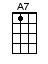 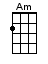 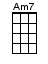 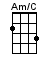 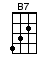 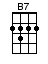 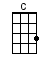 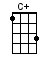 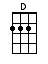 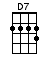 oror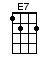 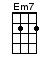 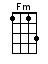 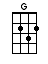 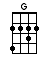 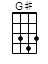 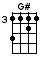 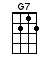 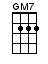 INTRO:  / 1 2 3 / 1 2 3 / [G] / [Gmaj7] / [G] / [Gmaj7]You're not a [G] dream, you're not an [Gmaj7] angel, you're a [G7] man [E7]I'm not a [Am/C] queen, I'm a [Caug] woman, take my [C] hand [D]We'll make a [G] space, in the [Gmaj7] lives, that we [G7] planned [E7]And here we'll [Am7] stay, until it's [D] time, for you to [G] go [D]Yes we’re [G] different, worlds a-[Gmaj7]part, we’re not the [G7] same [E7]We laughed and [Am/C] played, at the [Caug] start, like in a [C] game [D]You could have [G] stayed, outside my [Gmaj7] heart, but in you [G7] came [E7]And here you’ll [Am7] stay, until it's [D] time, for you to [G] go [G] / [G#] /[Fm] Don’t ask [G] why [G] / [G#] /[Fm] Don’t ask [G] how [G] / [B7] /[B7] Don’t ask for-[Em]ever / [Em] / [A7] /[A7] Love me [D] now [D7]This love of [G] mine, had no be-[Gmaj7]ginning, it has no [G7] end [E7]I was an [Am/C] oak, now I’m a [Caug] willow, now I can [C] bend [D]And though I’ll [G] never, in my [Gmaj7] life, see you a-[G7]gain [E7]Still I’ll [Am7] stay, until it's [D] time, for you to [G] go [G] / [G#] /[Fm] Don’t ask [G] why of [G] me [G#][Fm] Don’t ask [G] how of [G] me [B7][B7] Don’t ask for-[Em]ever of [Em] me[A7] Love me [A7] love me [D] now [D7]You're not a [G] dream, you're not an [Gmaj7] angel, you're a [G7] man [E7]And I'm not a [Am/C] queen, I'm a [Caug] woman, take my [C] hand [D]We'll make a [G] space, in the [Gmaj7] lives, that we [G7] planned [E7]And here we'll [Am7] stay, until it's [D] time, for you to [Em] go [Em7]And here we'll [Am7] stay, until it's [D] time for…you to go-[G]o-[G#]o/ [Fm] oooo / [G] oooo / [G]www.bytownukulele.ca